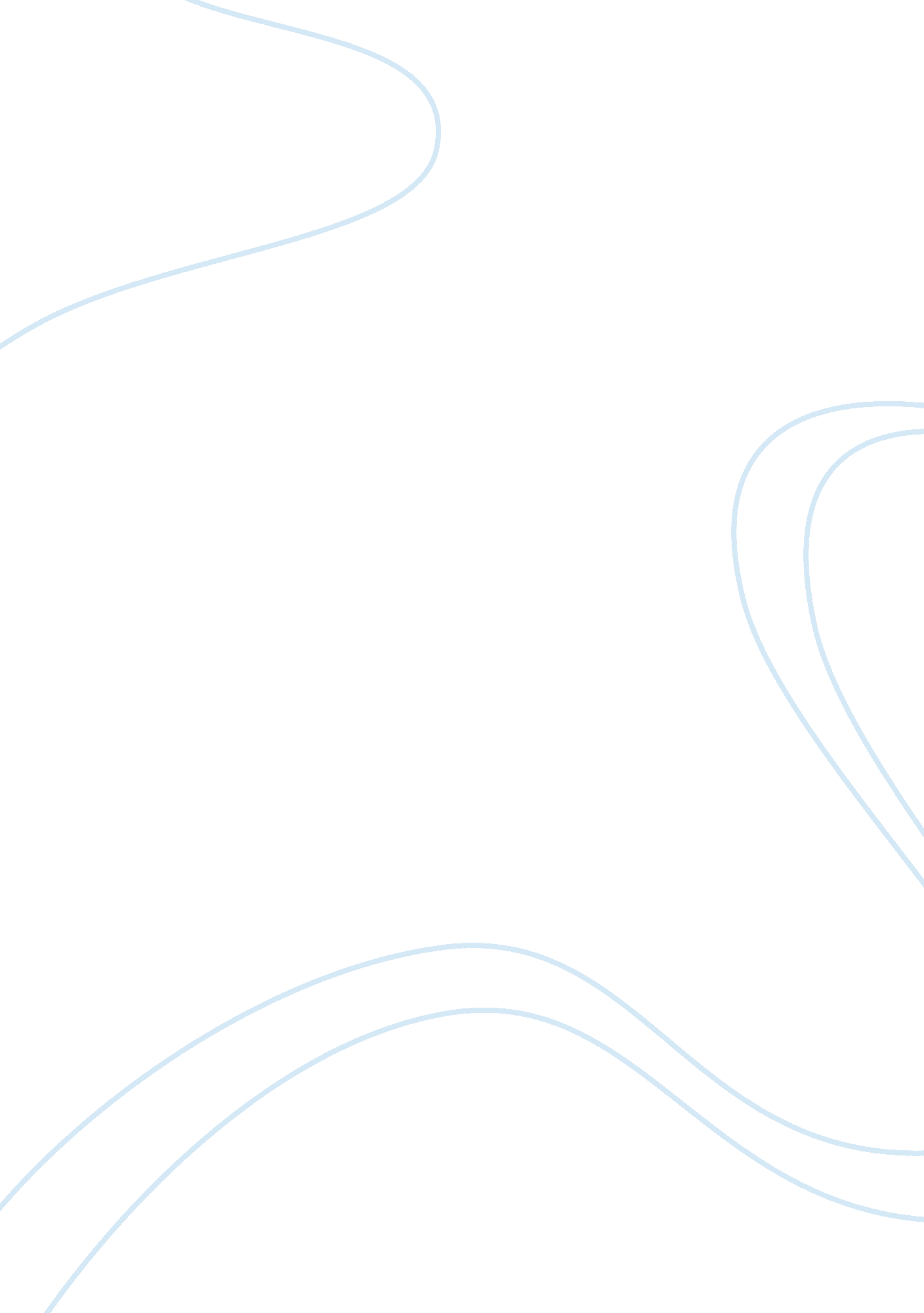 FinalLaw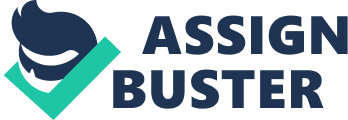 1. Conflicts are likely to arise in contracts that seek to ensure unsustainable standards. While drawing up a contract, a firm needs to understand the pros and cons of offering a superior service. It then needs to look at the demand for high-quality deliveries and whether it is affordable and desirable for each and every consumer. 
2. Since the amount of taxes to be paid by the citizens of a country would be lower than those paid by members of other countries, the construction company could have American citizens on its payrolls. Taxes levied by the federal government and the particular states in which construction is to happen would apply to the firm that seeks to establish itself, albeit temporarily, in America. 
3. a. Fair use cannot be a claim that is used to offset copyright infringement in this case. Mr. Likesdrawing may not have made any significant alterations to Mrs. Photolover’s photographs. Artistic freedom is thus, not a valid argument in this case which means that Mr. Likesdrawing would need to request permission from the original artist. 
b. Driving down competition in an economy invariably leads to discrepancies in the supply chain. Naturally reducing prices would face a halt, resulting in either stagnant or escalating prices. Laws have been instituted to prevent such practices that are anti-competitive. This means that cat food companies would have to take a different route. 
1. The position of dominance that British Petroleum has in the market provides it with an immense advantage in relation to subsistence farmers. The kind of legal services that it would be able to procure, for instance, would be superior. This would then constitute an abuse of a dominant position by BP. This constitutes in placing one of the parties in a position of disadvantage, as stated in Article 102 of the Treaty on the Functioning of the European Union (Moussis n. p.). 
Works Cited 
Moussis, Nicholas. “ Preventing the exploitation of a dominant position in the EU”. Europedia. moussis. eu online. Accessed 10 June 2015. Web. 